Nomor :  09/488/Peng-Und/VII/2018Perihal :  Pengumuman dan Undangan  Diberitahukan kepada seluruh mahasiswa Program MM-UMB, bahwa sesuai jadwal di bawah ini akan dilaksanakan Seminar Hasil dan Seminar Proposal Tesis, maka  mahasiswa yang bersangkutan mengundang para mahasiswa untuk hadir sebagai peserta.Seminar HasilSeminar ProposalDemikian pengumuman dan undangan ini, untuk diperhatikan dan diindahkan sebagaimana mestinya. Terima kasih.	Dikeluarkan di	:  Jakarta	Padatanggal	:  Ketua Program Studi Magister ManajemenTtd	
Dr. Aty Herawati, M.Si., CFRM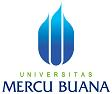 PENGUMUMAN JADWAL SEMINAR HASIL DAN SEMINAR PROPOSAL TESISPROGRAM STUDI MAGISTER MANAJEMENPROGRAM PASCASARJANAQNO.HARI, TGL.JAMN.I.M.N A M ADOSEN PEMBIMBINGDOSEN PENELAAHKON-SEN-TRASITEMPAT/ RUANG01jumat, 20 Juli 2018 Pkl 10.0055116110060Franciscus Dwi Pata WardhanaP1: Dr. Ir. Hasmand Zusi, M.ScP2. Dr Ahmad Hidayat Sutawijaya, M.ComMPOKampus A Meruya T. 202NO.HARI, TGL.JAMN.I.M.N A M ADOSEN PEMBIMBINGDOSEN PENELAAHKON-SEN-TRASITEMPAT/ RUANG01jumat, 20 Juli 2018 Pkl 11.0055116110031Ahmad TaufikP1: Dr. Ir. Hasmand Zusi, M.ScP2. Dr Ahmad Hidayat Sutawijaya, M.ComMPOKampus A Meruya T. 20202jumat, 20 Juli 2018 Pkl 13.0055116120197Lana Ariestha ZentiP1: Dr. Ir. Hasmand Zusi, M.ScP2. Dr Ahmad Hidayat Sutawijaya, M.ComMPOKampus A Meruya T. 20203jumat, 20 Juli 2018 Pkl 14.0055115110113Galih ApriantoP1: Dr Ahmad Hidayat Sutawijaya, M.ComP2. Dr. Ir. Hasmand Zusi, M.ScMPOKampus A Meruya T. 20204jumat, 20 Juli 2018 Pkl 15.0055116120097Yeni RohaeniP1: Dr Ahmad Hidayat Sutawijaya, M.ComP2. Dr. Ir. Hasmand Zusi, M.ScMPOKampus A Meruya T. 202